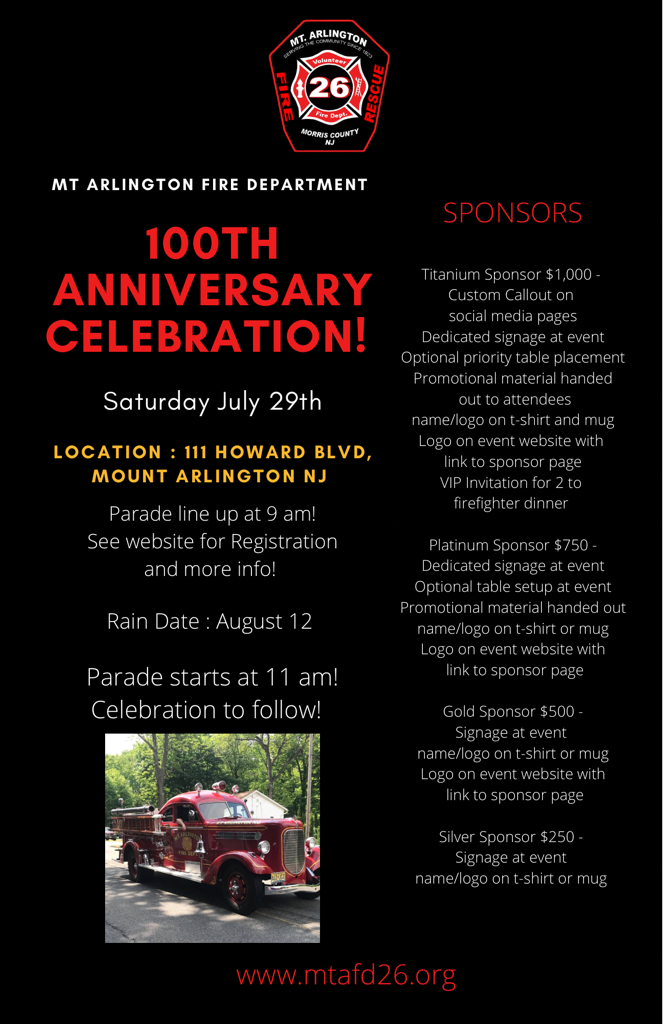 Sponsor Business Name:______________________________________________________Sponsor Contact:____________________________________________________________Sponsor Phone Number:______________________________________________________Sponsor Email:______________________________________________________________Sponsor Level:   Silver   □ Gold □ Platinum □ Titanium □